City of NegauneePO Box 70319 W. Case StreetNegaunee, MI 49866April 17, 2024SURPLUS EQUIPMENT BIDCEMETERY TRUCKSealed bids for Cemetery Truck will be received by the City of Negaunee. Bids accepted until 10:15am ET on May 1, 2024.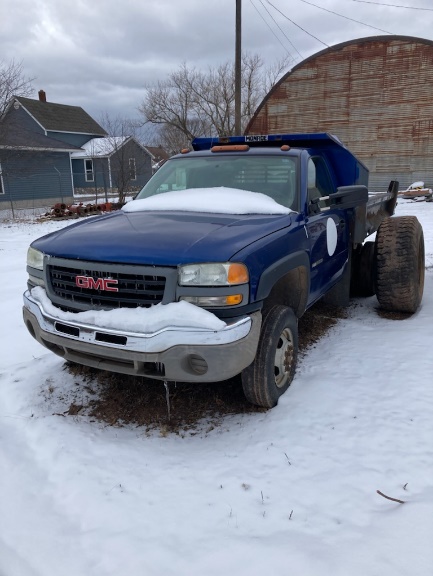 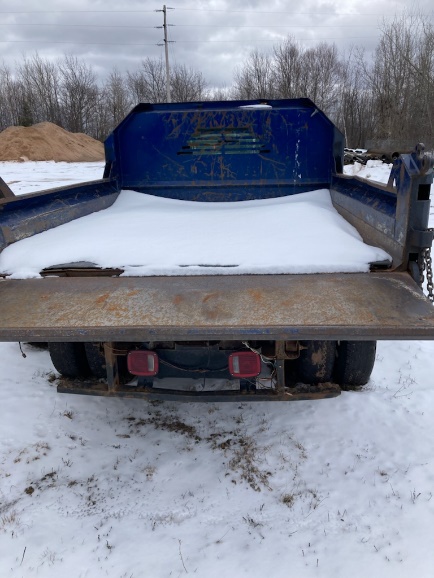 City of NegauneeAttn:	Judy IwanskiP.O. Box 70319 W. Case StreetNegaunee, MI, 49866 Individuals are welcome to stop to view the surplus equipment located at the DPW Office, 600 Cherry Street in Negaunee. Monday through Friday, 6:30am to 2:45pm.Individuals please clearly mark “BID ENCLOSED – Cemetery Truck” on the outside envelope of sealed bid.  The Individuals Name, Address, Phone Number shall also be clearly marked on the bid. Failure to make payment for the item within 3 days of the Bid Opening will result in bid rejection, and the city will select the next highest bidder.All bids must be Mailed or Hand-Delivered; email or fax bids will be not be accepted.The Bid Form is enclosed.CITY OF NEGAUNEEBID FORMIndividual:		_______________________________Address:		_______________________________			_______________________________Phone Number:	_______________________________Email Address:	_______________________________NOTE: Failure to make payment to the City of Negaunee for the item within 3 days of the Bid Opening will result in bid rejection, and the City will select the next highest bidder.City of NegauneeSURPLUS EQUIPMENT BIDCity of NegauneeSURPLUS EQUIPMENT BIDCity of NegauneeSURPLUS EQUIPMENT BIDCity of NegauneeSURPLUS EQUIPMENT BID Item DescriptionQuantityUnitBID Price (Minimum BID = $50)Cemetery Truck                        AS-IS CONDITION1EACH